Appel à projets du plan des Jeunes « Jusqu’à l’égalité »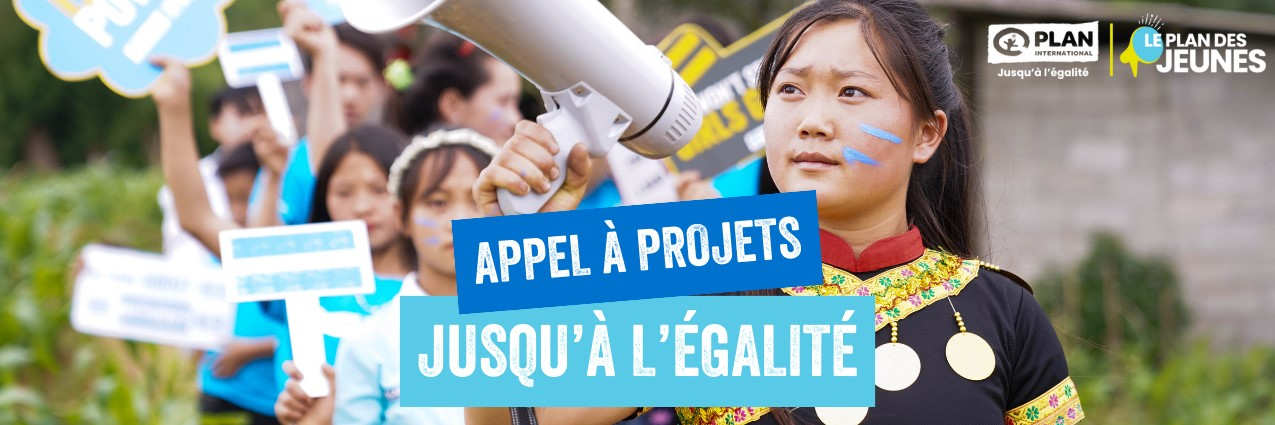 2023 – 2024 :Formulaire de candidatureVeuillez répondre aux questions suivantes et renvoyer le dossier et la déclaration sur l’honneur signée en format PDF avant le 15 février à cette adresse : coordoplandesjeunes@plan-international.org Présentation des porteur·se·s du projetPrésentation du projetQuel est l’objectif principal de votre projet et les résultats attendus ? A quelle problématique vise-t-il à répondre ? En quoi votre projet s’intègre-t-il dans une dynamique de sensibilisation et/ou de plaidoyer en faveur de l’égalité de genre / droits des filles dans le monde ? Quels sont le()s public(s) cible(s) visé(s) par le projet ? N’hésitez pas à préciser leur nombre, l’âge et leurs profils.Quelles sont les activités proposées ? (Si le projet comporte plusieurs cibles, spécifiez les activités par public ciblé) Quels sont les moyens humains qui vont être mobilisés ? (Nombre de personnes impliquées dans le projet)Qui sont les partenaires techniques envisagés (le cas échéant) ?Autres remarques sur votre projetCalendrier envisagé pour la mise en place (Indiquer les dates prévisionnelles et activités liées)Evaluation Quels indicateurs de résultat avez-vous prévus pour voir si les objectifs fixés ont été atteints (questionnaires d’évaluations, entretiens etc…) ?Communication / valorisation Avez-vous pensé à la valorisation de votre projet (sur les réseaux sociaux ou par d’autres moyens de communication) ?Budget prévisionnel du projet ( tableaux à compléter)Vous pouvez également ajouter les ressources mises à disposition gracieusement : salle, matériel, etc. (coût de l’activité = 0 €)Plan de financement :Nom(s)  et prénom(s) de(s) porteur(s)/porteuse(s) du projetNom de l’association (si existante)Personne 1 référenteDate de naissanceAdresse postaleAdresse mailTéléphonePersonne 2 référente (si plusieurs personnes)Date de naissanceAdresse postaleAdresse mail TéléphoneNom du projetSynthèse du projet : dites-nous en 5 lignes maximum en quoi consiste votre projet)Lieu(x) du projetAttention, votre projet devra se réaliser exclusivement sur le territoire français.Durée du projet Attention, le projet doit obligatoirement se dérouler sur l’année 2024.Activités/postes de dépenseUnitésCoût unitaireCoût total de l’activité          1. €2.€3.€4.€…€Total des dépenses……………..€FinancementFinancementMontantFinancement demandé dans le cadre de l'appel à projets du Plan des jeunes (préciser les numéros des activités concernées tels qu’indiqués dans le tableau ci-dessus) :Sources du financement : Plan International France Autres recettes (déjà acquises ou envisagées)Sources du financement€1.2.3.4.…Total du financement du projet (vérifiez que le total du financement correspond bien au total des dépenses)Total du financement du projet (vérifiez que le total du financement correspond bien au total des dépenses)……………..€